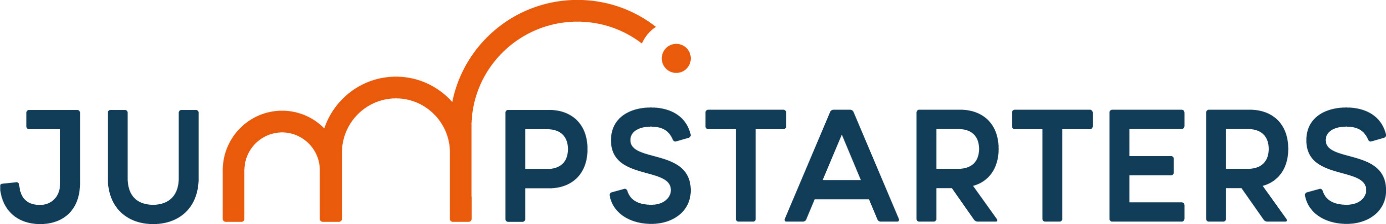 BESLUIT BEGELEIDINGSFASE 